PROJEKT ZALOGAJČEK 7 Osiguravanje školske prehrane za djecu u riziku od siromaštva (školska godina 2022.- 2023.)Projektom Zalogajček 7 u osnovnim će se školama u Krapinsko-zagorskoj županiji u školskoj godini 2022./2023. osigurati obroci za djecu u riziku od siromaštva. Nositelj projekta je Krapinsko-zagorska županija kao osnivač škola, u suradnji s Gradom Krapinom i Općinom Stubičke Toplice, koje su osnivači škola na svom području. Prijavitelj i partneri zajedničkim pristupom definirali su kriterije po kojima se djeca uključuju u projekt, a projektom će se uključiti 994 učenika.Krapinsko-zagorska županija prijavila je projekt „Zalogajček 7“ na Poziv na dostavu projektnih prijedloga Ministarstva rada, mirovinskoga sustava, obitelji i socijalne politike „Osiguravanje školske prehrane za djecu u riziku od siromaštva (školska godina 2022.- 2023.), u okviru Fonda europske pomoći za najpotrebitije (FEAD), Operativnog programa za hranu i/ili osnovnu materijalnu pomoć za razdoblje 2014.- 2020. Dana 20. lipnja 2022. godine Ministarstvo rada, mirovinskoga sustava, obitelji i socijalne politike, Upravljačko tijelo Operativnog programa za hranu i/ili osnovnu materijalnu pomoć za razdoblje 2014. – 2020., donijelo je Odluku o financiranju projekt „Zalogajček 7“ maksimalnog iznosa prihvatljivih troškova iznosi 999.081,83 kuna u okviru otvorenog trajnog Poziva na dostavu projektnih prijedloga „Osiguravanje školske prehrane za djecu u riziku od siromaštva (školska godina 2022.-2023.)“ koji se sufinancira sredstvima Fonda europske pomoći za najpotrebitije.Krapinsko- zagorska županija je nositelj projekta, zajedno s 34 partnera: ukupno 31 osnovnih škola Krapinsko – zagorske županije te Centar za odgoj i obrazovanje Krapinske Toplice, kojima je većinom Županija osnivač, te Gradom Krapinom i Općinom Stubičke Toplice koji su osnivači osnovnih škola na svojem području. Definiran je kriterij po kojem se djeca uključuju u projekt: Djeca iz obitelji koje su korisnice prava na doplatak za djecu. Projektom je uključeno ukupno 994 učenika. Uvažavajući broj nastavnih dana u školskoj godini 2022./2023., u pojedinoj školi partneru, tijekom kojih se osigurava školski obrok, ukupno će se tijekom projekta osigurati 173 950 obroka. Sve škole iskazale su potrebu za osiguravanjem jednog obroka tijekom boravka u školi. Troškovi obroka izračunavaju se temeljem pojednostavljene mogućnosti financiranja, odnosno primjenom standardne veličine jediničnog troška izračunate primjenom metodologije odobrene od strane Upravljačkog tijela. Sukladno spomenutoj metodologiji utvrđena je cijena jednog školskog obroka po učeniku u iznosu od 5,47 kuna.NOSITELJ PROJEKTA: Krapinsko-zagorska županijaUKUPNA VRIJEDNOST PROJEKTA: 999.081,83 kunaBESPOVRATNA SREDSTVA - FEAD: 999.081,83 kuna = maksimalni iznos potporeSREDSTVA PRIJAVITELJA: 0,00 kunaBROJ OSNOVNIH ŠKOLA I ŠKOLSKA GODINA: 31 osnovna škola u Krapinsko – zagorskoj županiji te Centar za odgoj i obrazovanje Krapinske Toplice, tijekom šk. god. 2022./2023.BROJ UČENIKA: 994BROJ OBROKA: 173 950RAZDOBLJE PROVEDBE PROJEKTA: 10 mjeseci, 09/2022 do 06/2023RAZDOBLJE PRIHVATLJIVOSTI TROŠKOVA: 09/2022 do 06/2023AKTIVNOSTI:Trošak kupnje hrane/ trošak školskog obrokaAdministrativni troškovi, troškovi prijevoza i skladištenje (ukupno prihvatljivo 5% od iznosa troškova iz točke 1. Trošak kupnje hrane/ Trošak školskog obroka)Projekt se provodi u sklopu Operativnog programa za hranu i/ili osnovnu materijalnu pomoć za razdoblje 2014.- 2020., u okviru Fonda europske pomoći za najpotrebitije (FEAD).Partneri:Općina Stubičke TopliceGrad KrapinaOsnovna škola BedekovčinaOsnovna škola BelecOsnovna škola Stjepana Radića, Brestovec OrehovičkiOsnovna škola Vladimir Nazor BudinščinaOsnovna škola Đure Prejca DesinićOsnovna škola Donja StubicaOsnovna škola ĐurmanecOsnovna škola Matije Gupca, Gornja StubicaOsnovna škola Gornje JesenjeOsnovna škola Viktora Kovačića, Hum na SutliOsnovna škola Antuna Mihanovića, KlanjecOsnovna škola KonjščinaOsnovna škola Pavla Štoosa, Kraljevec na SutliOsnovna škola Augusta Cesarca, KrapinaOsnovna škola Ljudevit Gaj, KrapinaOsnovna škola Krapinske TopliceOsnovna škola Josipa Broza, KumrovecOsnovna škola Franje Horvata Kiša, LoborOsnovna škola MačeOsnovna škola Marija BistricaOsnovna škola Ljudevit Gaj, MihovljanOsnovna škola OroslavjeOsnovna škola Antuna Mihanovića PetrovskoOsnovna škola Janka Leskovara, PregradaOsnovna škola Side Košutić RadobojOsnovna škola Vladimir Bosnar Stubičke TopliceOsnovna škola Sveti Križ ZačretjeOsnovna škola Veliko TrgovišćeOsnovna škola Ksavera Šandora Gjalskog, ZabokOsnovna škola Ante Kovačića, ZlatarOsnovna škola Zlatar BistricaCentar za odgoj i obrazovanje Krapinske ToplicePosredničko tijelo:Ministarstvo rada, mirovinskoga sustava, obitelji i socijalne politike
Uprava za programe i projekte
10000 Zagreb Telefaks: +385 1 555 7224
E-pošta:Korisnik projekta:Krapinsko-zagorska županija
Magistratska 1
49000 Krapina
Telefaks: +385 49 329 211
E-pošta: jasna.petek@kzz.hr
Web: http://www.kzz.hr
Projekt je financiran iz Fonda europske pomoći za najpotrebitije (FEAD)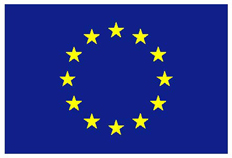 